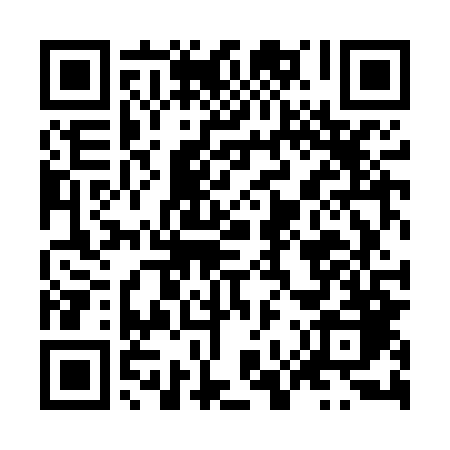 Ramadan times for Kolonia Ruda B, PolandMon 11 Mar 2024 - Wed 10 Apr 2024High Latitude Method: Angle Based RulePrayer Calculation Method: Muslim World LeagueAsar Calculation Method: HanafiPrayer times provided by https://www.salahtimes.comDateDayFajrSuhurSunriseDhuhrAsrIftarMaghribIsha11Mon3:573:575:4811:363:295:245:247:0912Tue3:553:555:4611:353:305:265:267:1013Wed3:523:525:4311:353:325:285:287:1214Thu3:503:505:4111:353:335:295:297:1415Fri3:473:475:3911:343:355:315:317:1616Sat3:453:455:3711:343:365:335:337:1817Sun3:423:425:3411:343:375:345:347:2018Mon3:403:405:3211:343:395:365:367:2219Tue3:373:375:3011:333:405:385:387:2420Wed3:353:355:2811:333:415:395:397:2621Thu3:323:325:2511:333:435:415:417:2822Fri3:303:305:2311:323:445:435:437:2923Sat3:273:275:2111:323:455:445:447:3124Sun3:243:245:1911:323:475:465:467:3325Mon3:223:225:1611:313:485:485:487:3526Tue3:193:195:1411:313:495:495:497:3727Wed3:163:165:1211:313:505:515:517:4028Thu3:143:145:0911:313:525:535:537:4229Fri3:113:115:0711:303:535:545:547:4430Sat3:083:085:0511:303:545:565:567:4631Sun4:054:056:0312:304:556:586:588:481Mon4:034:036:0012:294:576:596:598:502Tue4:004:005:5812:294:587:017:018:523Wed3:573:575:5612:294:597:037:038:544Thu3:543:545:5412:295:007:047:048:575Fri3:513:515:5212:285:017:067:068:596Sat3:483:485:4912:285:037:087:089:017Sun3:463:465:4712:285:047:097:099:038Mon3:433:435:4512:275:057:117:119:069Tue3:403:405:4312:275:067:137:139:0810Wed3:373:375:4012:275:077:147:149:10